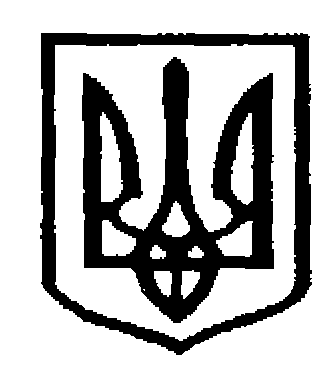 У К Р А Ї Н АЧернівецька міська радаУправлiння   освiтивул. Героїв Майдану, 176, м.Чернівці, 58029 тел./факс (0372) 53-30-87,  E-mail: osvitacv@gmail.com. Код ЄДРПОУ №02147345Про організацію та проведення заходів з питань безпеки життєдіяльності учасників освітнього процесу на час зимових канікул     Для подальшого керівництва в роботі направляємо лист Департаменту освіти та науки обласної державної адміністрації (обласної військової адміністрації) від 29.12.2022  № 01-34/2348 щодо організації та проведення заходів з безпеки життєдіяльності учасників освітнього процесу на час зимових канікул.         	Відповідно до наказу Департаменту освіти і науки обласної державної адміністрації (обласної військової адміністрації) від 21.11.2012 № 267 «Про заходи безпеки під час проведення зимових канікул, Новорічних та Різдвяних свят»  керівники закладів освіти зобов’язані забезпечити необхідний контроль за організацією режиму роботи закладів освіти на період зимових канікул, проведення позапланових інструктажів з двірниками та черговими; провести інструктажі з учнями та вихованцями щодо дотримання правил безпечної поведінки на водних об’єктах у зимовий період, з легкозаймистими та токсичними речовинами, вибухонебезпечними предметами і речовинами, дотримання правил пожежної безпеки і безпеки дорожнього руху, поведінки в умовах низьких температур, попередження випадків переохолодження та обморожень, навчання з надання першої медичної допомоги при переохолодженні; перевірити наявність первинних засобів пожежогасіння (пісок, вогнегасники, вода тощо), під’їзних шляхів, стан шляхів евакуації, справність засобів зв’язку, систем оповіщення та  протипожежного захисту; провести позапланові інструктажі зі сторожами, вихователями, черговими в закладах освіти з  питань безпеки життєдіяльності, техногенної безпеки та дій персоналу в разі виникнення надзвичайної ситуації тощо.З метою посилення контролю за збереженням життя й здоров’я вихованців, учнів та студентів, попередження надзвичайних ситуацій в закладах освіти Департамент освіти і науки обласної державної адміністрації (обласної військової адміністрації) надсилає для керівництва в роботі рекомендації Міністерства освіти і науки України  з питань безпеки життєдіяльності учасників освітнього процесу на час зимових канікул, що додаються.Додаток: на 2 арк.Начальник Управління освіти                                          Ірина ТКАЧУК Євгенія Корнейчук 536317Додаток МІНІСТЕРСТВО ОСВІТИ І НАУКИ УКРАЇНИпр. Перемоги, 10, м. Київ, 01135, тел. (044) 481-32-21, факс (044) 481-47-96 E-mail: mon@mon.gov.ua, код ЄДРПОУ 38621185Керівникам департаментів (управлінь) освіти і науки обласних, Київської міської державних адміністрацій, закладів вищої освіти, що належать до сфери управління Міністерства освіти і науки УкраїниПро організацію та проведення заходів з питань безпеки життєдіяльності учасників освітнього процесу на час зимових канікул Шановні колеги!	На виконання пункту 13 розділу V Положення про порядок проведення навчання і перевірки знань з питань охорони праці та безпеки життєдіяльності в закладах, установах, організаціях, підприємствах, що належать до сфери управління Міністерства освіти і науки України, затвердженого наказом Міністерства освіти і науки України від 18.04.2006 № 304 (в редакції наказу Міністерства освіти і науки України від 22.11.2017 №1514), зареєстрованого в Міністерстві юстиції від 14.12.2017 за № 1512/31380, з урахуванням відкритої широкомасштабної збройної агресії російської федерації, вимог постанови Кабінету Міністрів України від 09 грудня 2020 року № 1236 «Про встановлення карантину та запровадження обмежувальних протиепідемічних заходів та з метою запобігання поширенню на території України гострої респіраторної хвороби COVID-19, спричиненої коронавірусом SARS-CoV-2» (із змінами) з метою посилення контролю за збереженням життя й здоров’я вихованців, учнів та студентів, попередження надзвичайних ситуацій в закладах освіти Міністерство освіти і науки України просить провести заходи перед початком зимових канікул, новорічних та різдвяних свят, а саме: 	1) організувати проведення первинних інструктажів із здобувачами освіти з питань безпеки життєдіяльності перед початком зимових канікул, новорічних та різдвяних свят (зокрема з питань дій у разі оголошення про загрозу виникнення надзвичайної ситуації у тому числі сигналу «Повітряна тривога», дотримання правил пожежної безпеки, техногенної безпеки та безпеки дорожнього руху, профілактики шлунково-кишкових захворювань, дотримання правил гігієни у період поширення епідемічних захворювань, поводження в громадських місцях з незнайомими людьми та підозрілими предметами, при користуванні громадським транспортом, безпечне перебування біля річок та водоймищ, що вкриті кригою, при використанні піротехніки тощо) з реєстрацією у відповідних журналах; 				2) провести роз’яснювальну роботу серед здобувачів освіти щодо правил поведінки в умовах низьких температур, попередження випадків переохолодження та обморожень, порядку надання домедичної допомоги постраждалим внаслідок нещасних випадків, а також безумовного дотримання обмежень задля запобігання поширенню гострої респіраторної хвороби COVID-19, спричиненої коронавірусом SARS-CoV-2; 				3) видати розпорядчий документ про дотримання правил пожежної та техногенної безпеки, а також заборони експлуатації несправних приладів опалення та саморобних нагрівальних приладів в будівлях та приміщеннях закладів освіти; 											4) перевірити знання порядку дій у разі оголошення сигналу «Повітряна тривога», загальної інструкції з пожежної та техногенної безпеки у працівників охорони, вахтерів, чергових служб об’єктів та операторів котелень, а також порядок здійснення контролю за додержанням протипожежного стану, огляду територій й приміщень, порядку знеструмлення електромережі та дій у разі виявлення пожежі, або спрацювання засобів пожежної сигналізації та автоматичного пожежогасіння; 	5) утримувати наявні укриття фонду захисних споруд цивільного захисту в готовності до використання за призначенням та у разі оголошення сигналу «Повітряна тривога» забезпечити розміщення персоналу закладів освіти та населення відповідно до затверджених алгоритмів (інструкцій); 			6) перевірити наявність планів евакуації на випадок пожежі або інших надзвичайних ситуацій з обов’язковим позначенням маршрутів евакуації, місць розташування первинних засобів пожежогасіння та електричних щитків, із дублюванням, у разі потреби, англійською мовою. 				Питання щодо безпеки життєдіяльності учасників освітнього процесу під час зимових канікул тримати на постійному контролі. З повагоюЗаступник Міністра                                                                 Віра РОГОВА06.01.2023 №01-31/32Директорам закладів  освітиЧернівецької міськоїтериторіальної громади